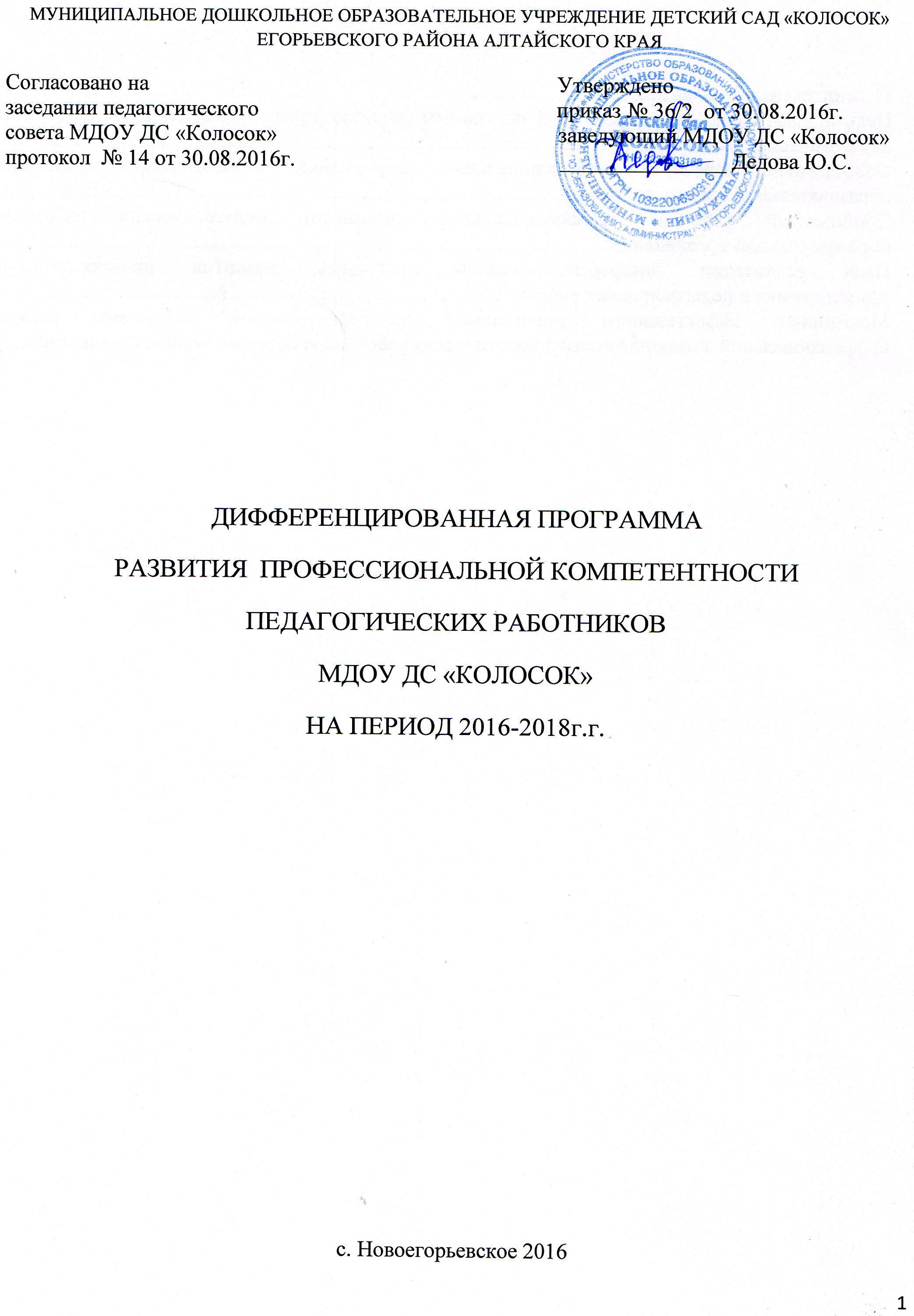 СодержаниеПояснительная записка ..........................................................................................................................3 Цель и задачи дифференцированной программы развития профессиональной компетентности педагогических работников...................................................................................................................3 Обобщенный перечень профессиональных достижений педагогических работников образовательной организации ...............................................................................................................4 Обобщенный перечень профессиональных дефицитов педагогических работников образовательной организации ...............................................................................................................6 План реализации дифференцированной программы развития профессиональной компетентности педагогических работников ......................................................................................9 Мониторинг эффективности реализации дифференцированной программы развития профессиональной  компетентности педагогических работников образовательной организации…17Пояснительная запискаВ настоящее время в связи с вступлением в действие ФЗ «Об образовании в РФ» и внедрением ФГОС в ДО предъявляются особые требования к профессиональной деятельности педагога. Процессы совершенствования и обновления образования требуют от педагога дошкольного учреждения непрерывного профессионального роста, который осуществляется путем самообразования, повышения квалификации. Постоянная работа педагога над совершенствованием своего развития важна в силу специфики педагогической деятельности, направленной на развитие и воспитание ребенка Профессиональный стандарт педагога, раскрывает общие требования, предъявляемые к педагогу (образование, опыт работы) и трудовые действия, умения и знания необходимые для выполнения общепедагогической функции по обучению, воспитанию и развитию детей, а также требования, предъявляемые конкретно к воспитателю дошкольного учреждения. В соответствии с ними, одним из трудовых действий воспитателя является развитие профессионально значимых компетенций, необходимых ему для решения образовательных задач развития детей раннего и дошкольного возраста с учетом возрастных и индивидуальных особенностей их развития. На основе анализа готовности педагогов образовательной организации к развитию профессиональной компетентности в соответствии с требованиями профессионального стандарта «Педагог» по результатам самоанализа и самооценки воспитателей для  конкретизации целей своего профессионального развития и планирования действий по их достижению, составлены индивидуальные планы развития воспитателей на 2016-2018 год.ЦельСоздать условия для обеспечения профессионального развития педагогов и формирование комплекса мероприятий для обеспечения профессионального развития. ЗадачиОрганизовать деятельность педагогического коллектива  по реализации дифференцированной программы развития профессиональной компетентности педагогических работников.Обеспечить внутриучрежденческие условия для повышения профессиональной компетентности:- Обеспечение методической литературой;- Организация и просмотр открытых мероприятий;- Привлечение педагогов к работе педагогических советов;- Проведение разносторонне развивающих семинаров, практикумов, мастер классов, консультаций и т.д.Организовать участие педагогов ДОУ в работе районных методических объединений, конференций.Создать условия для творческого саморазвития педагогов путем повышения квалификации в АКИПКРО, посещения и участия в районных и внутриучрежденческих выставках, конкурсах, фестивалях и т.п.Обобщенный перечень профессиональных достижений педагогических работников образовательной организации Обобщенный перечень профессиональных дефицитов  педагогических работников образовательной организации План реализации дифференцированной программы развития профессиональной компетентности педагогических работниковМониторинг эффективности реализации дифференцированной программы развития профессиональной  компетентности педагогических работников образовательной организацииКомпетенции (трудовые действия), успешный опыт владения которыми, может быть предъявлен коллегамФ.И.О. педагогов-носителей опытаФормы предъявления педагогами результатов успешного опыта реализации компетентностиТрудовая функция «Общепедагогическая функция. Обучение»Трудовая функция «Общепедагогическая функция. Обучение»Трудовая функция «Общепедагогическая функция. Обучение»Разработка и реализация программ учебных дисциплин в рамках основной общеобразовательной программыГончарова Н.В.Календарно-тематический план, педагогические проекты.Открытое игровое занятие «Мишка в гостях у детей» - воспитание КГН.Презентация проекта «Если хочешь быть  здоров».Круглый стол для родителей «Сказка в гости к нам пришла»Разработка и реализация программ учебных дисциплин в рамках основной общеобразовательной программыНайданова О.А.Разработала и реализую рабочую программу по теме «Использование фольклора в развитии речи». Проекты: «Мамы всякие нужны, мамы разные важны»,  «Нравственно-трудовое воспитание детей младшего дошкольного возраста через формирование интереса к домашним животным». Открытые занятия.Разработка и реализация программ учебных дисциплин в рамках основной общеобразовательной программыБондаренко С. Р.Календарно – тематический план, рабочая программа, педагогические проекты, обобщение опыта.Разработала и реализую педагогические проекты по экологическому воспитанию, рабочую программу «Формирование математических представлений через игру», участвовала в профессиональных конкурсах.Планирование и проведение учебных занятий   Переворочаева С.А.Тематическое планирование, календарно-тематический план, педагогические проекты, конспекты НОД.Систематический анализ эффективности учебных занятий и подходов к обучению.Васильева Г.И.Анализирую эффективность учебных занятий и подходов к обучению. Владею формами и методами: проектная  деятельность.Организация, осуществление контроля и оценки учебных достижений, текущих и итоговых результатов освоения основной образовательной программы обучающимися.Васильева Г.И.Организую различные виды деятельности: игровую, учебно- исследовательскую, художественно- продуктивную, культурно-досуговую.Трудовая функция «Воспитательная деятельность»Трудовая функция «Воспитательная деятельность»Трудовая функция «Воспитательная деятельность»Реализация воспитательных возможностей различных видов деятельности ребёнка (учебной, игровой, трудовой, спортивной, художественной и т. д.)Гончарова Н.В.Мастер - класс для педагогов «Нетрадиционная техника рисования». Открытые родительские собрания.Презентации для педагогов и родителей.Консультации для  педагогов и родителей.Выступление и обсуждение на педагогическом совете.Реализация воспитательных возможностей различных видов деятельности ребёнка (учебной, игровой, трудовой, спортивной, художественной и т. д.)Бондаренко С.Р.Центры и зоны развития, картотеки считалок, игровых упражнений, заданий, игровых ситуаций. Картотека дидактических игр, игр с математическим содержанием.Реализация воспитательных возможностей различных видов деятельности ребёнка (учебной, игровой, трудовой, спортивной, художественной и т. д.)Ломакина Л.В.ООД,  картотеки игр на развитие коммуникативности, проблемных ситуаций,  дежурство, акции Добра, беседы,  творческие работы воспитанников, проектыРегулирование поведения обучающихся для обеспечения безопасной образовательной средыНикитина Е.Л.Картотека игровых ситуаций, бесед.Создание, поддержание уклада, атмосферы и традиций жизни образовательной организацииТаранова С.Н.Праздники, развлечения, участие в акциях, конкурсах.Использование конструктивных воспитательных усилий родителей (законных представителей) обучающихся, помощь семье в решении вопросов воспитания ребёнкаТаранова С.Н.Досуги с родителями.Родительские собрания.Субботники, консультации, папки передвижки и т.д.Формирование толерантности и навыков поведения в изменяющейся поликультурной средеЛомакина Л.В.Беседы о народах разных национальностей, дидактические игры о народах мира, картотека игровых ситуаций, подвижных игр, проекты, тематические мероприятия, художественно – продуктивная деятельность.Трудовая функция «Педагогическая деятельность по реализации программ дошкольного образования»Трудовая функция «Педагогическая деятельность по реализации программ дошкольного образования»Трудовая функция «Педагогическая деятельность по реализации программ дошкольного образования»Участие в создании безопасной и психологически комфортной образовательной среды образовательной организации через обеспечение безопасности жизни детей, поддержание эмоционального благополучия ребёнка в период пребывания в образовательной организацииНайданова О.А.Презентация  для педагогов  о предметно - развивающей среде.Созданы центры, которые легко трансформируются. Плакаты по ПДД, безопасности жизни детей, картотека игр.Организация и проведение педагогического мониторинга освоения детьми образовательной программы и анализ образовательной работы в группе детей раннего и/или дошкольного возрастаНикитина Е.Л.Диагностические карты развития детей. Сводная таблица мониторинга.Организация видов деятельности, осуществляемых в раннем и дошкольном возрасте: предметной, познавательно-исследовательской, игры (ролевой, режиссерской, с правилом), продуктивной; конструирования, создания широких возможностей для развития свободной игры детей, в том числе обеспечение игрового времени и пространства  Переворочаева С.А.Картотека подвижных, дидактических, словесных, настольно-печатных, сюжетно-ролевых игр; картотека динамических часов и физминуток, центр декоративно-прикладного творчества, центр исследовательской деятельности,   центр музыкальный и театральной деятельности,  центр художественно–речевой деятельности, центр ПДД, центр игровой деятельности, центр конструктивной деятельности, центр продуктивных художественно-творческих видов деятельности.  Вывод:100% педагогов ДОУ готовы предоставить и поделиться своим опытом с коллегами. Педагоги используют разнообразные и альтернативные формы и методы передачи опыта. Воспитатели  способны на решение и реализацию инновационных процессов в образовании и повышения качества дошкольного образования.Вывод:100% педагогов ДОУ готовы предоставить и поделиться своим опытом с коллегами. Педагоги используют разнообразные и альтернативные формы и методы передачи опыта. Воспитатели  способны на решение и реализацию инновационных процессов в образовании и повышения качества дошкольного образования.Вывод:100% педагогов ДОУ готовы предоставить и поделиться своим опытом с коллегами. Педагоги используют разнообразные и альтернативные формы и методы передачи опыта. Воспитатели  способны на решение и реализацию инновационных процессов в образовании и повышения качества дошкольного образования.Компетенции (трудовые действия), являющиеся для педагогов дефицитамиКомпетенции (трудовые действия), являющиеся для педагогов дефицитамиФ.И.О. педагогов, имеющих дефицитыФормы работы по преодолению дефицитовТрудовая функция «Общепедагогическая функция. Обучение»Трудовая функция «Общепедагогическая функция. Обучение»Трудовая функция «Общепедагогическая функция. Обучение»Трудовая функция «Общепедагогическая функция. Обучение»Формирование навыков, связанных с информационно-коммуникационными технологиями (далее – ИКТ)Формирование навыков, связанных с информационно-коммуникационными технологиями (далее – ИКТ)Найданова О.А.Посещение мастер класса по теме «Создание графических сообщений». Презентация с опорой на тезисы и иллюстрированный ряд на компьютере.Формирование навыков, связанных с информационно-коммуникационными технологиями (далее – ИКТ)Формирование навыков, связанных с информационно-коммуникационными технологиями (далее – ИКТ)Васильева Г.И.Посещение мастер  класса  знания в     Worde, РР  через презентации, семинара  «Инновационные технологии в работе с детьми».Формирование навыков, связанных с информационно-коммуникационными технологиями (далее – ИКТ)Формирование навыков, связанных с информационно-коммуникационными технологиями (далее – ИКТ)Таранова С.Н.Мастер класс «Изучаем методику использования ИКТ». Консультация «Реализация интерактивных форм и методов в образовательной работе».Разработка и реализация программ учебных дисциплин, в рамках основной общеобразовательной программы.Разработка и реализация программ учебных дисциплин, в рамках основной общеобразовательной программы.Васильева Г.И.Консультация на тему «Разработка рабочей программы воспитателя». Консультативная помощь методиста по составлению рабочей программы.Организация, осуществление контроля и оценки учебных достижений, текущих и итоговых результатов освоения основной образовательной программы воспитанниками.Организация, осуществление контроля и оценки учебных достижений, текущих и итоговых результатов освоения основной образовательной программы воспитанниками.Ломакина Л.В.Изучение  методической литературы. Мониторинг, тестирование, оценка знания детей в соответствии с реализацией программы. Сочетание различных форм работы.Доля воспитателей от общего числа воспитателей  имеющих дефициты по трудовой функции «Общепедагогическая функция. Обучение» 35,5%Доля воспитателей от общего числа воспитателей  имеющих дефициты по трудовой функции «Общепедагогическая функция. Обучение» 35,5%Доля воспитателей от общего числа воспитателей  имеющих дефициты по трудовой функции «Общепедагогическая функция. Обучение» 35,5%Доля воспитателей от общего числа воспитателей  имеющих дефициты по трудовой функции «Общепедагогическая функция. Обучение» 35,5%Доля компетенций, являющихся для педагогов дефицитами, от общего числа компетенций данной трудовой функции «Общепедагогическая функция. Обучение», представленных в листе самоанализа и самооценки профессиональной деятельности педагога 50%Доля компетенций, являющихся для педагогов дефицитами, от общего числа компетенций данной трудовой функции «Общепедагогическая функция. Обучение», представленных в листе самоанализа и самооценки профессиональной деятельности педагога 50%Доля компетенций, являющихся для педагогов дефицитами, от общего числа компетенций данной трудовой функции «Общепедагогическая функция. Обучение», представленных в листе самоанализа и самооценки профессиональной деятельности педагога 50%Доля компетенций, являющихся для педагогов дефицитами, от общего числа компетенций данной трудовой функции «Общепедагогическая функция. Обучение», представленных в листе самоанализа и самооценки профессиональной деятельности педагога 50%Трудовая функция «Воспитательная деятельность»Трудовая функция «Воспитательная деятельность»Трудовая функция «Воспитательная деятельность»Трудовая функция «Воспитательная деятельность»Проектирование и реализация воспитательных программПроектирование и реализация воспитательных программПереворочаева С.А.Изучение методической литературы, Интернет-ресурсов, посещение методического объединения по теме «Разработка рабочей программы».Проектирование ситуаций и событий, развивающих эмоционально-ценностную сферу ребёнка (культуру переживаний и ценностные ориентации ребёнка).Проектирование ситуаций и событий, развивающих эмоционально-ценностную сферу ребёнка (культуру переживаний и ценностные ориентации ребёнка).Бондаренко С.Р. Разработка рабочей программы по нравственному воспитанию, составление картотек игр и игровых ситуаций. Творческая гостиная для детей и родителей «Что за чудо этот чай!». Педагогический брейн-ринг для родителей «Решение педагогических ситуаций».Доля воспитателей от общего числа воспитателей  имеющих дефициты по трудовой функции «Воспитательная деятельность»  14,2%Доля воспитателей от общего числа воспитателей  имеющих дефициты по трудовой функции «Воспитательная деятельность»  14,2%Доля воспитателей от общего числа воспитателей  имеющих дефициты по трудовой функции «Воспитательная деятельность»  14,2%Доля воспитателей от общего числа воспитателей  имеющих дефициты по трудовой функции «Воспитательная деятельность»  14,2%Доля компетенций, являющихся для педагогов дефицитами, от общего числа компетенций данной трудовой функции «Воспитательная деятельность», представленных в листе самоанализа и самооценки профессиональной деятельности педагога  18%Доля компетенций, являющихся для педагогов дефицитами, от общего числа компетенций данной трудовой функции «Воспитательная деятельность», представленных в листе самоанализа и самооценки профессиональной деятельности педагога  18%Доля компетенций, являющихся для педагогов дефицитами, от общего числа компетенций данной трудовой функции «Воспитательная деятельность», представленных в листе самоанализа и самооценки профессиональной деятельности педагога  18%Доля компетенций, являющихся для педагогов дефицитами, от общего числа компетенций данной трудовой функции «Воспитательная деятельность», представленных в листе самоанализа и самооценки профессиональной деятельности педагога  18%Трудовая функция «Развивающая деятельность»Трудовая функция «Развивающая деятельность»Трудовая функция «Развивающая деятельность»Трудовая функция «Развивающая деятельность»Освоение и применение психолого-педагогических технологий (в том числе инклюзивных), необходимых для адресной работы с различными контингентами учащихся: одаренные дети, социально уязвимые дети, дети, попавшие в трудные жизненные ситуации, дети-мигранты,  дети-сироты,  дети с особыми образовательными потребностями (аутисты, дети с синдромом дефицита внимания и  гиперактивностью и др.), дети с ограниченными возможностями здоровья,  дети с девиациями поведения,  дети с зависимостью.Освоение и применение психолого-педагогических технологий (в том числе инклюзивных), необходимых для адресной работы с различными контингентами учащихся: одаренные дети, социально уязвимые дети, дети, попавшие в трудные жизненные ситуации, дети-мигранты,  дети-сироты,  дети с особыми образовательными потребностями (аутисты, дети с синдромом дефицита внимания и  гиперактивностью и др.), дети с ограниченными возможностями здоровья,  дети с девиациями поведения,  дети с зависимостью.Гончарова Н.В.Изучение методической литературы по данной проблеме,  методик, технологий педагогов в Интернете.Посещение мастер-класса по теме «Развитие речи детей младшего дошкольного возраста».Подготовить консультацию для  родителей «Особенности развития речи детей младшего дошкольного возраста». Освоение и применение психолого-педагогических технологий (в том числе инклюзивных), необходимых для адресной работы с различными контингентами учащихся: одаренные дети, социально уязвимые дети, дети, попавшие в трудные жизненные ситуации, дети-мигранты,  дети-сироты,  дети с особыми образовательными потребностями (аутисты, дети с синдромом дефицита внимания и  гиперактивностью и др.), дети с ограниченными возможностями здоровья,  дети с девиациями поведения,  дети с зависимостью.Освоение и применение психолого-педагогических технологий (в том числе инклюзивных), необходимых для адресной работы с различными контингентами учащихся: одаренные дети, социально уязвимые дети, дети, попавшие в трудные жизненные ситуации, дети-мигранты,  дети-сироты,  дети с особыми образовательными потребностями (аутисты, дети с синдромом дефицита внимания и  гиперактивностью и др.), дети с ограниченными возможностями здоровья,  дети с девиациями поведения,  дети с зависимостью.Никитина Е.Л. Изучение специальных образовательных программ  и методов обучения и воспитания детей с ОВЗ и детей инвалидов.Подбор и изучение специальных методических пособий и дидактических материалов.Создание специальных условий для игр и занятий.Освоение и применение психолого-педагогических технологий (в том числе инклюзивных), необходимых для адресной работы с различными контингентами учащихся: одаренные дети, социально уязвимые дети, дети, попавшие в трудные жизненные ситуации, дети-мигранты,  дети-сироты,  дети с особыми образовательными потребностями (аутисты, дети с синдромом дефицита внимания и  гиперактивностью и др.), дети с ограниченными возможностями здоровья,  дети с девиациями поведения,  дети с зависимостью.Освоение и применение психолого-педагогических технологий (в том числе инклюзивных), необходимых для адресной работы с различными контингентами учащихся: одаренные дети, социально уязвимые дети, дети, попавшие в трудные жизненные ситуации, дети-мигранты,  дети-сироты,  дети с особыми образовательными потребностями (аутисты, дети с синдромом дефицита внимания и  гиперактивностью и др.), дети с ограниченными возможностями здоровья,  дети с девиациями поведения,  дети с зависимостью.Переворочаева С.А.Изучение методической литературы, Интернет-ресурсов.  Консультации для родителей «Закаливание», «Йога для детей»,  посещение педагогического совета «Здоровье сберегающие технологии».  Освоение и применение психолого-педагогических технологий (в том числе инклюзивных), необходимых для адресной работы с различными контингентами учащихся: одаренные дети, социально уязвимые дети, дети, попавшие в трудные жизненные ситуации, дети-мигранты,  дети-сироты,  дети с особыми образовательными потребностями (аутисты, дети с синдромом дефицита внимания и  гиперактивностью и др.), дети с ограниченными возможностями здоровья,  дети с девиациями поведения,  дети с зависимостью.Освоение и применение психолого-педагогических технологий (в том числе инклюзивных), необходимых для адресной работы с различными контингентами учащихся: одаренные дети, социально уязвимые дети, дети, попавшие в трудные жизненные ситуации, дети-мигранты,  дети-сироты,  дети с особыми образовательными потребностями (аутисты, дети с синдромом дефицита внимания и  гиперактивностью и др.), дети с ограниченными возможностями здоровья,  дети с девиациями поведения,  дети с зависимостью.Ломакина Л.В.Консультации педагога психолога. Курсы повышения квалификации в АКИПКРО. Посещение семинаров на уровне  ДОУ,  РМО на тему:«Воспитательно-образовательная работа с детьми с ограниченными возможностями», «Работа с одаренными детьми».Освоение и адекватное применение специальных технологий и методов, позволяющих проводить коррекционно-развивающую работу.Освоение и адекватное применение специальных технологий и методов, позволяющих проводить коррекционно-развивающую работу.Найданова О.А.Изучение программ  по обучению и воспитанию детей с ограниченными возможностями. Инновационное оснащение дидактическим материалом для воспитания детей с ограниченными возможностями.Освоение и адекватное применение специальных технологий и методов, позволяющих проводить коррекционно-развивающую работу.Освоение и адекватное применение специальных технологий и методов, позволяющих проводить коррекционно-развивающую работу.Ломакина Л.В.Изучить основные закономерности семейных отношений, позволяющих эффективно работать с родительской общественностью. Курсы повышения квалификации в АИПКРО по теме «Формирование связной речи у детей младшего дошкольного возраста через художественное слово».Доля воспитателей от общего числа воспитателей  имеющих дефициты по трудовой функции «Развивающая деятельность» 42,6%Доля воспитателей от общего числа воспитателей  имеющих дефициты по трудовой функции «Развивающая деятельность» 42,6%Доля воспитателей от общего числа воспитателей  имеющих дефициты по трудовой функции «Развивающая деятельность» 42,6%Доля воспитателей от общего числа воспитателей  имеющих дефициты по трудовой функции «Развивающая деятельность» 42,6%Доля компетенций, являющихся для педагогов дефицитами, от общего числа компетенций данной трудовой функции «Развивающая деятельность», представленных в листе самоанализа и самооценки профессиональной деятельности педагога 54% Доля компетенций, являющихся для педагогов дефицитами, от общего числа компетенций данной трудовой функции «Развивающая деятельность», представленных в листе самоанализа и самооценки профессиональной деятельности педагога 54% Доля компетенций, являющихся для педагогов дефицитами, от общего числа компетенций данной трудовой функции «Развивающая деятельность», представленных в листе самоанализа и самооценки профессиональной деятельности педагога 54% Доля компетенций, являющихся для педагогов дефицитами, от общего числа компетенций данной трудовой функции «Развивающая деятельность», представленных в листе самоанализа и самооценки профессиональной деятельности педагога 54% Трудовая функция «Педагогическая деятельностьпо реализации программ дошкольного образования»Трудовая функция «Педагогическая деятельностьпо реализации программ дошкольного образования»Трудовая функция «Педагогическая деятельностьпо реализации программ дошкольного образования»Трудовая функция «Педагогическая деятельностьпо реализации программ дошкольного образования»Участие в создании безопасной и психологически комфортной образовательной среды образовательной организации через обеспечение безопасности жизни детей, поддержание эмоционального благополучия ребёнка в период пребывания в образовательной организацииУчастие в создании безопасной и психологически комфортной образовательной среды образовательной организации через обеспечение безопасности жизни детей, поддержание эмоционального благополучия ребёнка в период пребывания в образовательной организацииГончарова Н.В.Познакомиться  с методическими рекомендациями по организации развивающей предметно- пространственной среды в соответствии с ФГОС дошкольного образованияСеминар – практикум «Создание РППС, как одно из условий обеспечения личностно- ориентированного взаимодействия в ДОУ»Обогащение РППС в группе совместными поделками родителей и детей.Организация видов деятельности осуществляемых в раннем и дошкольном возрасте: предметной, познавательно-исследовательской, игры (ролевой, режиссерской, с правилом), продуктивной; конструирования, создания широких возможностей для развития свободной игры детей, в том числе обеспечение игрового времени и пространства.Никитина Е.Л.Разработка плана мероприятий на год.Оформление картотеки по исследовательской деятельности.Посещение открытых занятий и мастер-классов по теме.Привлечение родителей к познавательно-исследовательской теме.Организация видов деятельности осуществляемых в раннем и дошкольном возрасте: предметной, познавательно-исследовательской, игры (ролевой, режиссерской, с правилом), продуктивной; конструирования, создания широких возможностей для развития свободной игры детей, в том числе обеспечение игрового времени и пространства.Бондаренко С.Р.Изучение методической литературы по теме «Организация познавательно-исследовательской деятельности дошкольников».Посещение мастер класса, семинара по теме «Детское экспериментирование в ДОУ».Консультации для родителей «Домашняя лаборатория», «Организация детского экспериментирования». Доля воспитателей от общего числа воспитателей  имеющих дефициты по трудовой функции «Педагогическая деятельность по реализации программ начального общего образования» 21,3%Доля воспитателей от общего числа воспитателей  имеющих дефициты по трудовой функции «Педагогическая деятельность по реализации программ начального общего образования» 21,3%Доля воспитателей от общего числа воспитателей  имеющих дефициты по трудовой функции «Педагогическая деятельность по реализации программ начального общего образования» 21,3%Доля компетенций, являющихся для педагогов дефицитами, от общего числа компетенций данной трудовой функции «Педагогическая деятельность по реализации программ начального общего образования», представленных в листе самоанализа и самооценки профессиональной деятельности педагога  24,9%Доля компетенций, являющихся для педагогов дефицитами, от общего числа компетенций данной трудовой функции «Педагогическая деятельность по реализации программ начального общего образования», представленных в листе самоанализа и самооценки профессиональной деятельности педагога  24,9%Доля компетенций, являющихся для педагогов дефицитами, от общего числа компетенций данной трудовой функции «Педагогическая деятельность по реализации программ начального общего образования», представленных в листе самоанализа и самооценки профессиональной деятельности педагога  24,9%Вывод:Для осуществления профессиональной деятельности наличие теоретических и практических знаний у воспитателей является недостаточным, необходимо сформировать у них способность практически применять знания, умения, полученный практический опыт использовать для успешной трудовой деятельности.  Вывод:Для осуществления профессиональной деятельности наличие теоретических и практических знаний у воспитателей является недостаточным, необходимо сформировать у них способность практически применять знания, умения, полученный практический опыт использовать для успешной трудовой деятельности.  Вывод:Для осуществления профессиональной деятельности наличие теоретических и практических знаний у воспитателей является недостаточным, необходимо сформировать у них способность практически применять знания, умения, полученный практический опыт использовать для успешной трудовой деятельности.  Компетенции (трудовые действия), являющиеся для педагогов дефицитамиФ.И.О. педагогов, имеющих соответствующиедефицитыФормы работы по преодолению дефицитовСрокиФормы
предъявления
результатовосвоения
компетенции12345Внутриучрежденческое развитие профессиональной компетентности педагоговВнутриучрежденческое развитие профессиональной компетентности педагоговВнутриучрежденческое развитие профессиональной компетентности педагоговВнутриучрежденческое развитие профессиональной компетентности педагоговВнутриучрежденческое развитие профессиональной компетентности педагоговОрганизация видов деятельности осуществляемых в раннем и дошкольном возрасте: предметной, познавательно-исследовательской, игры (ролевой, режиссерской, с правилом), продуктивной; конструирования, создания широких возможностей для развития свободной игры детей, в том числе обеспечение игрового времени и пространства.Бондаренко С..Р.Изучение методической литературы по теме «Организация познавательно-исследовательской деятельности дошкольников».Консультации для родителей «Домашняя лаборатория», «Организация детского экспериментирования».Ноябрь 2018г.Открытое мероприятие детская лаборатория «Незнайка экспериментирует»Организация видов деятельности осуществляемых в раннем и дошкольном возрасте: предметной, познавательно-исследовательской, игры (ролевой, режиссерской, с правилом), продуктивной; конструирования, создания широких возможностей для развития свободной игры детей, в том числе обеспечение игрового времени и пространства.Никитина Е.Л.Разработка плана мероприятий на год.Оформление картотеки по исследовательской деятельности.Посещение открытых занятий и мастер-классов по теме.Привлечение родителей к познавательно-исследовательской теме.Сентябрь – Март 2018г.Методическая выставка картотек опытов,  дидактических игр.Оформить центр детского экспериментирования.Презентация «Насыщенная развивающая предметно-пространственная среда – залог качественного проведения образовательной деятельности».Проектирование ситуаций и событий, развивающих эмоционально-ценностную сферу ребёнка (культуру переживаний и ценностные ориентации ребёнка).Бондаренко С..Р.Разработка рабочей программы по нравственному воспитанию, составление картотек игр и игровых ситуаций. Творческая гостиная для детей и родителей «Что за чудо этот чай!». Педагогический брейн-ринг для родителей «Решение педагогических ситуаций».Сентябрь  – Ноябрь 2017г.Разработана рабочая программа «Формирование нравственных качеств у детей старшего дошкольного возраста через игру», проект «Детский сад - моя вторая семья».Формирование навыков, связанных с информационно-коммуникационными технологиями (далее – ИКТ)Найданова О..А.Посещение мастер класса по теме «Создание графических сообщений». Презентация с опорой на тезисы и иллюстрированный ряд на компьютере.Октябрь 2018г.Проведение НОД с использованием ИКТ. Презентация  «Природа Алтайского края».Формирование навыков, связанных с информационно-коммуникационными технологиями (далее – ИКТ)Таранова С..Н.Мастер класс «Изучаем методику использования ИКТ». Консультация «Реализация интерактивных форм и методов в образовательной работе».Октябрь 2016г. Сентябрь  2017г.Мастер класс «Использование ИКТ в работе с детьми старшего возраста». Открытый показ НОД с использованием интерактивной доски. Презентация «Интерактивные формы и методы в образовательной работе с детьми».Формирование навыков, связанных с информационно-коммуникационными технологиями (далее – ИКТ)Васильева Г.И.Посещение мастер  класса  знания в     Worde, РР  через презентации, семинара  «Инновационные технологии в работе с детьми».2017г.Открытый показ НОД, родительского собрания  с использованием презентаций.Освоение и адекватное применение специальных технологий и методов, позволяющих проводить коррекционно-развивающую работу.Найданова О..А.Изучение программ  по обучению и воспитанию детей с ограниченными возможностями. Инновационное оснащение дидактическим материалом для воспитания детей с ограниченными возможностями. Март 2018г.Круглый стол «Инновационное оснащение дидактическим материалом для воспитания детей с ограниченными возможностями».Освоение и адекватное применение специальных технологий и методов, позволяющих проводить коррекционно-развивающую работу.Ломакина Л..В.Изучить основные закономерности семейных отношений, позволяющих эффективно работать с родительской общественностью. 2016г.- 2017г.Разработка  цикла занятий совместно с учителем – логопедом.Создание позитивно- психологического климата  в группе и условий доброжелательных отношений между детьми.Организация, осуществление контроля и оценки учебных достижений, текущих и итоговых результатов освоения основной образовательной программы воспитанниками.Ломакина Л..В.Изучение  методической литературы. Мониторинг, тестирование, оценка знания детей в соответствии с реализацией программы. Сентябрь 2016г. Май 2017г.Разработка диагностических карт личностного развития детей.Консультация для педагогов «Диагностика в ДОУ в соответствии с ФГОС ДО».Освоение и применение психолого-педагогических технологий (в том числе инклюзивных), необходимых для адресной работы с различными контингентами учащихся: одаренные дети, социально уязвимые дети, дети, попавшие в трудные жизненные ситуации, дети-мигранты,  дети-сироты,  дети с особыми образовательными потребностями (аутисты, дети с синдромом дефицита внимания и  гиперактивностью и др.), дети с ограниченными возможностями здоровья,  дети с девиациями поведения,  дети с зависимостью.Ломакина Л..В.Консультации педагога психолога. Курсы повышения квалификации в АКИПКРО. Посещение семинаров на уровне  ДОУ,  РМО на тему:«Воспитательно-образовательная работа с детьми с ограниченными возможностями», «Работа с одаренными детьми».2017г.-2018г.Методическая выставка по теме «Развитие детской одаренности».Тренинг для родителей «Способы решения нестандартных ситуаций с целью повышения компетентности в вопросах воспитания».Освоение и применение психолого-педагогических технологий (в том числе инклюзивных), необходимых для адресной работы с различными контингентами учащихся: одаренные дети, социально уязвимые дети, дети, попавшие в трудные жизненные ситуации, дети-мигранты,  дети-сироты,  дети с особыми образовательными потребностями (аутисты, дети с синдромом дефицита внимания и  гиперактивностью и др.), дети с ограниченными возможностями здоровья,  дети с девиациями поведения,  дети с зависимостью.Гончарова Н..В.Изучение методической литературы по данной проблеме,  методик, технологий педагогов в Интернете.Посещение мастер-класса по теме «Развитие речи детей младшего дошкольного возраста».Подготовить консультацию для  родителей «Особенности развития речи детей младшего дошкольного возраста».Октябрь 2016г. Февраль 2017г.Презентация «Развитие речи детей младшего дошкольного возраста».Рабочая программа «Использование фольклора в развитии речи детей дошкольного возраста».Освоение и применение психолого-педагогических технологий (в том числе инклюзивных), необходимых для адресной работы с различными контингентами учащихся: одаренные дети, социально уязвимые дети, дети, попавшие в трудные жизненные ситуации, дети-мигранты,  дети-сироты,  дети с особыми образовательными потребностями (аутисты, дети с синдромом дефицита внимания и  гиперактивностью и др.), дети с ограниченными возможностями здоровья,  дети с девиациями поведения,  дети с зависимостью.Переворочаева С..А.Изучение методической литературы, Интернет-ресурсов.  Консультации для родителей «Закаливание», «Йога для детей».  Посещение педагогического совета «Здоровье сберегающие технологии».  2017г. 2018г.Разработаны методические рекомендации «Гиперактивный ребенок», «Береги свое здоровье», «Компьютерная зависимость детей. Что делать?».  Папка передвижка «Прогулки на свежем воздухе». Родительское собрание «Мы за здоровый образ жизни». Освоение и применение психолого-педагогических технологий (в том числе инклюзивных), необходимых для адресной работы с различными контингентами учащихся: одаренные дети, социально уязвимые дети, дети, попавшие в трудные жизненные ситуации, дети-мигранты,  дети-сироты,  дети с особыми образовательными потребностями (аутисты, дети с синдромом дефицита внимания и  гиперактивностью и др.), дети с ограниченными возможностями здоровья,  дети с девиациями поведения,  дети с зависимостью.Никитина Е.Л.Изучение специальных образовательных программ  и методов обучения и воспитания детей с ОВЗ и детей инвалидов.Подбор и изучение специальных методических пособий и дидактических материалов.Создание специальных условий для игр и занятий.2017г. 2018г.Реализовать проект «Межличностные отношения сверстников».«Картотека проблемных ситуаций для детей старшего дошкольного возраста».
Участие в создании безопасной и психологически комфортной образовательной среды образовательной организации через обеспечение безопасности жизни детей, поддержание эмоционального благополучия ребёнка в период пребывания в образовательной организацииГончарова Н..В.Познакомиться  с методическими рекомендациями по организации развивающей предметно- пространственной среды в соответствии с ФГОС дошкольного образования.Семинар – практикум «Создание РППС, как одно из условий обеспечения личностно- ориентированного взаимодействия в ДОУ».Обогащение РППС в группе совместными поделками родителей и детей.Сентябрь 2018г. Декабрь 2018г.Презентация и выступление на педсовете «Инновационный подход к созданию развивающей предметно пространственной среды в группе».Оформление театрального уголка. Фотовыставка «Мы артисты».Проектирование и реализация воспитательных программ.Переворочаева С.А.Изучение методической литературы, Интернет-ресурсов, посещение методического объединения по теме «Разработка рабочей программы».2016г.2017г.Разработка и реализация программы «Развитие творческих способностей у детей старшего дошкольного возраста через ознакомление с народным декоративно прикладным искусством». Открытое НОД «Городецкие узоры». Презентация «Сказанья старины глубокой».Разработка и реализация программ учебных дисциплин, в рамках основной общеобразовательной программы.Васильева Г.И. Изучение методической литературы. Консультация на тему «Разработка рабочей программы воспитателя». Консультативная помощь методиста по составлению рабочей программы.2017г.2018г.Разработка и реализация программы «Воспитание основ экологической культуры у детей младшего дошкольного возраста через бережное отношение к природе родного села».Развитие профессиональной компетентности педагогов в профессиональных сообществах (муниципальные МО, краевые УМО)Развитие профессиональной компетентности педагогов в профессиональных сообществах (муниципальные МО, краевые УМО)Развитие профессиональной компетентности педагогов в профессиональных сообществах (муниципальные МО, краевые УМО)Развитие профессиональной компетентности педагогов в профессиональных сообществах (муниципальные МО, краевые УМО)Развитие профессиональной компетентности педагогов в профессиональных сообществах (муниципальные МО, краевые УМО)Организация видов деятельности осуществляемых в раннем и дошкольном возрасте: предметной, познавательно-исследовательской, игры (ролевой, режиссерской, с правилом), продуктивной; конструирования, создания широких возможностей для развития свободной игры детей, в том числе обеспечение игрового времени и пространства.Бондаренко С..Р.Посещение мастер класса, семинара по теме «Детское экспериментирование в ДОУ».Декабрь 2018г.Презентация проекта «Интересное рядом».Освоение и применение психолого-педагогических технологий (в том числе инклюзивных), необходимых для адресной работы с различными контингентами учащихся: одаренные дети, социально уязвимые дети, дети, попавшие в трудные жизненные ситуации, дети-мигранты,  дети-сироты,  дети с особыми образовательными потребностями (аутисты, дети с синдромом дефицита внимания и  гиперактивностью и др.), дети с ограниченными возможностями здоровья,  дети с девиациями поведения,  дети с зависимостью.Переворочаева С.А.Оказание адресной помощи родителям.Внедрить через НОД и режимные моменты  подходы к обучению в целях включения в образовательный процесс всех детей, в том числе, детей с ограниченными возможностями и  одаренных детей.Октябрь 2018г.Открытое НОД «Королева зубная щетка». Демонстрация успешности детей через островок «Удачный день».
Повышение квалификации педагогов в образовательных организациях дополнительного профессионального образованияПовышение квалификации педагогов в образовательных организациях дополнительного профессионального образованияПовышение квалификации педагогов в образовательных организациях дополнительного профессионального образованияПовышение квалификации педагогов в образовательных организациях дополнительного профессионального образованияПовышение квалификации педагогов в образовательных организациях дополнительного профессионального образованияОсвоение и адекватное применение специальных технологий и методов, позволяющих проводить коррекционно-развивающую работу.Ломакина Л..В.Курсы повышения квалификации в АИПКРО по теме «Формирование связной речи у детей младшего дошкольного возраста»2017г.Рабочая программа «Формирование связной речи у детей младшего дошкольного возраста через художественное слово».Освоение и применение психолого-педагогических технологий (в том числе инклюзивных), необходимых для адресной работы с различными контингентами учащихся: одаренные дети, социально уязвимые дети, дети, попавшие в трудные жизненные ситуации, дети-мигранты,  дети-сироты,  дети с особыми образовательными потребностями (аутисты, дети с синдромом дефицита внимания и  гиперактивностью и др.), дети с ограниченными возможностями здоровья,  дети с девиациями поведения,  дети с зависимостью.Переворочаева С..А.Курсы повышения квалификации  в АКИПКРО «Освоение и применение психолого - педагогических технологий с различными контингентами воспитанников».2018г.Защита темы «Освоение и применение психолого - педагогических технологий с различными контингентами воспитанников». Показатели эффективности 2016г. - 2018г.Трудовая функция «Общепедагогическая функция. Обучение»Трудовая функция «Общепедагогическая функция. Обучение»Доля воспитателей от общего числа воспитателей  имеющих дефициты по трудовой функции 35,5%Наиболее эффективные формы работы по преодолению дефицитов.Посещение мастер классов, консультативная помощь методиста, изучение методической литературы.Наиболее эффективные формы предъявления результатов освоения компетенций.Проведение НОД, родительских собраний с использованием ИКТ. Презентации, мастер классы. Разработка и реализация программ,  диагностических карт личностного развития детей. Применение современных образовательных технологий в непосредственно образовательной и совместной  деятельности с детьми.Трудовая функция «Воспитательная деятельность»Трудовая функция «Воспитательная деятельность»Доля воспитателей от общего числа воспитателей  имеющих дефициты по трудовой функции 14,2%Наиболее эффективные формы работы по преодолению дефицитов.Изучение методической литературы, Интернет-ресурсов, посещение методических объединений, часов.Наиболее эффективные формы предъявления результатов освоения компетенций.Разработка и реализация программ, проектов. Открытое НОД. Презентации. Трудовая функция «Развивающая деятельность»Трудовая функция «Развивающая деятельность»Доля воспитателей от общего числа воспитателей  имеющих дефициты по трудовой функции 42,6%Наиболее эффективные формы работы по преодолению дефицитов.Изучение методической литературы, образовательных программ  и методов обучения и воспитания детей с ОВЗ и детей инвалидов. Посещение мастер-класса. Консультации педагога психолога. Курсы повышения квалификации в АКИПКРО. Посещение семинаров на уровне  ДОУ,  РМО. Инновационное оснащение дидактическим материалом для воспитания детей с ограниченными возможностями.Наиболее эффективные формы предъявления результатов освоения компетенций.Открытое НОД. Демонстрация успешности детей.  Тренинги, круглые столы  для родителей. Разработка и реализация программ. Презентации. Разработка  цикла занятий совместно с учителем – логопедом.Создание позитивно- психологического климата  в группе и условий доброжелательных отношений между детьми.Трудовая функция «Педагогическая деятельностьпо реализации программ дошкольного образования»Трудовая функция «Педагогическая деятельностьпо реализации программ дошкольного образования»Доля воспитателей от общего числа воспитателей  имеющих дефициты по трудовой функции21,3%Наиболее эффективные формы работы по преодолению дефицитов.Познакомиться  с методическими рекомендациями по организации развивающей предметно- пространственной среды в соответствии с ФГОС дошкольного образования. Разработка плана мероприятий на год. Посещение открытых занятий и мастер-классов.Наиболее эффективные формы предъявления результатов освоения компетенций.Презентации, выступление на педсовете. Фотовыставки. Методическая выставка картотек опытов,  дидактических игр. Оформление центра детского экспериментирования.